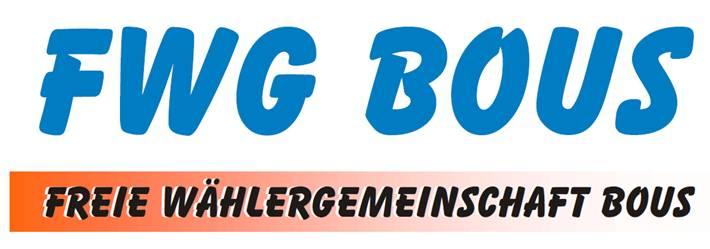 Georg Hähl (Fraktionsvorsitzender)                                Bous, den 17.09.19Griesbornerstr. 8166359 BousTel. 06834/3221E-Mail: georg.haehl@t-online.deAn H. Bürgermeister Stefan LouisSehr geehrter H. Bürgermeister,die FWG-Bous stellt für die nächste Ausschusssitzung Umweltschutz, Naherholung, Landschaftsschutz und Verkehrsfragen folgende  Anträge.1. AntragDie Gemeindeverwaltung stellt einen Antrag an die Straßenverkehrsordnung des Landkreises in der Saarbrücker Str. sowie in der Kreisstraße Fahrradstreifen anzubringen.(Sicherheitsgefühl für Fahrradfahrer, Geschwindigkeitsreduzierung der Autos, CO2 und Lärmreduzierung, Beitrag zum Klimawandel)2. AntragIn der Kirchstraße im Bereich der  Elektroverteilung Ladestationen für E- Bikes , E-Autos und E-Roller zu installieren. Nutzbar bei Arztbesuche und zum Vorteil der Gewerbetreibenden.Gelder hierfür sind vorhanden.Mit freundlichen Grüßen Georg Hähl